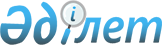 Облыстағы ерекше қорғалатын табиғи аумақтар режиміне теріс әсер ететін шаруашылық қызметтер мен тиісті аумақтарды белгілеу туралыБатыс Қазақстан облысы әкімдігінің 2010 жылғы 25 ақпандағы № 31 қаулысы. Батыс Қазақстан облысының Әділет басқармасында 2010 жылғы 25 наурызда № 3039 тіркелді      Қазақстан Республикасының Жер кодексін, Қазақстан Республикасының "Қазақстан Республикасындағы жергілікті мемлекеттік басқару және өзін-өзі басқару туралы", "Ерекше қорғалатын табиғи аумақтар туралы" Заңдарын басшылыққа ала отырып, ерекше табиғи кешендерді сақтау, қалпына келтіру және одан әрі дамыту мақсатында облыс әкімдігі ҚАУЛЫ ЕТЕДІ:



      1. Қосымшаға сәйкес облыстағы ерекше қорғалатын табиғи аумақтарды қорғау аймақтары шегiнде осы аумақтардың экологиялық жүйелерiнiң, экологиялық дәлiздердiң жай-күйiне, сондай-ақ оларды қорғау және пайдалану режимiне терiс әсер ететiн қызмет түрлерін шектей отырып, тиісті аймақтар белгіленсін.



      2. "Батыс Қазақстан облысының табиғи ресурстар және табиғат пайдалануды реттеу басқармасы" мемлекеттік мекемесі осы қаулыдан туындайтын қажетті шараларды алсын.



      3. Осы қаулының орындалуын бақылау облыс әкімінің орынбасары Е. Ғ. Салықовқа жүктелсін.



      4. Осы қаулы ресми жарияланған күнінен бастап қолданысқа енгізіледі.      Облыс әкімі                      Б. Ізмұхамбетов

2010 жылғы 25 ақпандағы № 31

облыс әкімдігінің қаулысына

ҚОСЫМША      Ескерту. Қосымшаға өзгерту енгізілді - Батыс Қазақстан облыс әкімдігінің 2010.08.09 № 179, 2012.04.16 № 65 (алғаш ресми жарияланғаннан кейін күнтізбелік он күн өткен соң қолданысқа енгізіледі) Қаулыларымен. Облыстағы белгіленген ерекше қорғалатын

табиғи аумақтар мен осы аумақтардың экологиялық

жүйелерiнiң, экологиялық дәлiздердiң жай-күйiне,

сондай-ақ оларды қорғау және пайдалану режимiне

терiс әсер ететiн шектелген қызмет түрлері      Аббревиатураның толық жазылуы:

      БҚО – Батыс Қазақстан облысы;

      га – гектар.
					© 2012. Қазақстан Республикасы Әділет министрлігінің «Қазақстан Республикасының Заңнама және құқықтық ақпарат институты» ШЖҚ РМК
				№Белгіленген ерекше қорғалатын табиғи аумақтарОрналасқан жеріШектеулі қызмет түрлері1.Жергілікті маңызы бар "Садовское көлі" шаруашылық қызметінің режимі реттелетін ландшафтты табиғат ескерткішіБҚО Зеленов ауданының аумағы, ауданы

150 гаМемлекеттiк табиғи-қорық қорының объектiлерiн сақтауға қатер төндiретін немесе оларды молықтыруды нашарлататын қызметтер, оның iшiнде: тас, қиыршық тас, құм және басқа да пайдалы қазбалар өндiру, жер қазу жұмыстарын жүргiзу, табиғи гидрологиялық режимдi өзгертетiн әрекеттер, мемлекеттiк табиғи қаумалдың табиғи құрама бөлiктерiн бүлдiру немесе қиратуға байланысты iзденiстер мен ғылыми зерттеулер2.Жергілікті маңызы бар "Большая Ичка" тауы шаруашылық қызметінің режимі реттелетін ландшафтты табиғат ескерткішіБҚО Тасқала ауданының аумағы, ауданы

175 гаМемлекеттiк табиғи-қорық қорының объектiлерiн сақтауға қатер төндiретін немесе оларды молықтыруды нашарлататын қызметтер, оның iшiнде: тас, қиыршық тас, құм және басқа да пайдалы қазбалар өндiру, үңгiрлердi бүлдiру, жер қазу жұмыстарын жүргiзу, табиғи гидрологиялық режимдi өзгертетiн әрекеттер, мемлекеттiк табиғи қаумалдың табиғи құрама бөлiктерiн бүлдiру немесе қиратуға байланысты iзденiстер мен ғылыми зерттеулер3.Жергілікті маңызы бар "Ақ-Құм" шаруашылық қызметінің режимі реттелетін мемлекеттік ландшафтты қаумалБҚО Шыңғырлау және Қаратөбе ауданда-

рының аумағы, ауданы

7984 гаМемлекеттiк табиғи-қорық қорының объектiлерiн сақтауға қатер төндiретін немесе оларды молықтыруды нашарлататын қызметтер, оның iшiнде:

1) тас, қиыршық тас, құм және басқа да пайдалы қазбалар өндiру, жер қазу жұмыстарын жүргiзу, табиғи гидрологиялық режимдi өзгертетiн әрекеттер, мемлекеттiк табиғи қаумалдың табиғи құрама бөлiктерiн бүлдiру немесе қиратуға байланысты iзденiстер мен ғылыми зерттеулер;

2) мал жаю, шөп шабу, ағаш кесудiң барлық түрлерi, гүлдер теру, өсiмдiктердiң тамырларын, түйнектерiн және жуашығын қазып алу, от жағу, көлiк құралдарының бар жолдардан тыс жерлермен келiп кiруi және жүруi, өсiмдiктер мен жануарлардың бөтен түрлерiн жерсiндiру, сол сияқты өсiмдiктердiң бүлiнуiн және жойылуын туғызған немесе туғызатын басқа да әрекеттер4.Жергілікті маңызы бар "Миргородский" шаруашылық қызметінің режимі реттелетін мемлекеттік ботаника-

зоологиялық қаумалБҚО Шыңғырлау және Бөрлі ауданда-

рының аумағы, ауданы

3950 гаМемлекеттiк табиғи-қорық қорының объектiлерiн сақтауға қатер төндiретін немесе оларды молықтыруды нашарлататын қызметтер, оның iшiнде:

1) мал жаю, шөп шабу, ағаш кесудiң барлық түрлерi, гүлдер теру, өсiмдiктердiң тамырларын, түйнектерiн және жуашығын қазып алу, от жағу, көлiк құралдарының бар жолдардан тыс жерлермен келiп кiруi және жүруi, өсiмдiктер мен жануарлардың бөтен түрлерiн жерсiндiру, сол сияқты өсiмдiктердiң бүлiнуiн және жойылуын туғызған немесе туғызатын басқа да әрекеттер;

2) жануарлардың өлiм-жiтiмiн туғызған немесе туғызуы мүмкiн басқа да әрекеттермен бiрдей дәрежеде аң аулау, кез келген тәсiлдермен және құралдармен жабайы жануарларды олжалау, өсiмдiктер мен жануарлардың бөтен түрлерiн жерсiндiру, ұяларды, iндердi, апандарды және басқа да мекендеу орындарын бүлдiру, жұмыртқа жинау5.Жергілікті маңызы бар "Дуброва" шаруашылық қызметінің режимі реттелетін мемлекеттік ботаникалық қаумалБҚО Теректі ауданының аумағы, ауданы

6,0 гаМемлекеттiк табиғи-қорық қорының объектiлерiн сақтауға қатер төндiретін немесе оларды молықтыруды нашарлататын қызметтер, оның iшiнде: мал жаю, шөп шабу, ағаш кесудiң барлық түрлерi, гүлдер теру, өсiмдiктердiң тамырларын, түйнектерiн және жуашығын қазып алу, от жағу, көлiк құралдарының бар жолдардан тыс жерлермен келiп кiруi және жүруi, өсiмдiктер мен жануарлардың бөтен түрлерiн жерсiндiру, сол сияқты өсiмдiктердiң бүлiнуiн және жойылуын туғызған немесе туғызатын басқа да әрекеттер6.Жергілікті маңызы бар "Селекционный" шаруашылық қызметінің режимі реттелетін мемлекеттік ботаникалық қаумалБҚО, Орал қаласының резерв аумағы, ауданы

36,3 га Мемлекеттiк табиғи-қорық қорының объектiлерiн сақтауға қатер төндiретін немесе оларды молықтыруды нашарлататын қызметтер, оның iшiнде:

мал жаю, шөп шабу, ағаш кесудiң барлық түрлерi, гүлдер теру, өсiмдiктердiң тамырларын, түйнектерiн және жуашығын қазып алу, от жағу, көлiк құралдарының бар жолдардан тыс жерлермен келiп кiруi және жүруi, өсiмдiктер мен жануарлардың бөтен түрлерiн жерсiндiру, сол сияқты өсiмдiктердiң бүлiнуiн және жойылуын туғызған немесе туғызатын басқа да әрекеттер7.Жергілікті маңызы бар "Орда" шаруашылық қызметінің режимі реттелетін мемлекеттік ботаникалық табиғи қаумалыБҚО Бөкей ордасы ауданының аумағы, ауданы 16405,0 гаМемлекеттiк табиғи-қорық қорының объектiлерiн сақтауға қатер төндiретiн немесе оларды молықтыруды нашарлататын қызметтер, оның iшiнде: мал жаю, шөп шабу, ағаш кесудiң барлық түрлерi, гүлдер теру, өсiмдiктердiң тамырларын, түйнектерiн және жуашығын қазып алу, от жағу, көлiк құралдарының бар жолдардан тыс жерлермен келiп кiруi және жүруi, өсiмдiктер мен жануарлардың бөтен түрлерiн жерсiндiру, сол сияқты өсiмдiктердiң бүлiнуiн және жойылуын туғызған немесе туғызатын басқа да әрекеттер8.Республикалық маңызы бар "Кирсанов" шаруашылық қызметінің режимі реттелетін мемлекеттік табиғи кешендік қаумалБҚО Зеленов, Теректі және Бөрлі ауданда-

рының аумағы, ауданы

61000 гаМемлекеттiк табиғи-қорық қорының объектiлерiн сақтауға қатер төндiретін немесе оларды молықтыруды нашарлататын қызметтер, оның iшiнде:

1) тас, қиыршық тас, құм және басқа да пайдалы қазбалар өндiру, жер қазу жұмыстарын жүргiзу, табиғи гидрологиялық режимдi өзгертетiн әрекеттер, мемлекеттiк табиғи қаумалдың табиғи құрама бөлiктерiн бүлдiру немесе қиратуға байланысты iзденiстер мен ғылыми зерттеулер;

2) жануарлардың өлiм-жiтiмiн туғызған немесе туғызуы мүмкiн басқа да әрекеттермен бiрдей дәрежеде аң аулау, кез келген тәсiлдермен және құралдармен жабайы жануарларды олжалау, өсiмдiктер мен жануарлардың бөтен түрлерiн жерсiндiру, ұяларды, iндердi, апандарды және басқа да мекендеу орындарын бүлдiру, жұмыртқа жинау9.Республикалық маңызы бар "Бударин" шаруашылық қызметінің режимі реттелетін мемлекеттік табиғи зоологиялық қаумалБҚО Зеленов, Теректі және Ақжайық ауданда-

рының аумағы, ауданы 80000 гаМемлекеттiк табиғи-қорық қорының объектiлерiн сақтауға қатер төндiретін немесе оларды молықтыруды нашарлататын қызметтер, оның iшiнде:

1) мал жаю, шөп шабу, ағаш кесудiң барлық түрлерi, гүлдер теру, өсiмдiктердiң тамырларын, түйнектерiн және жуашығын қазып алу, от жағу, көлiк құралдарының бар жолдардан тыс жерлермен келiп кiруi және жүруi, өсiмдiктер мен жануарлардың бөтен түрлерiн жерсiндiру, сол сияқты өсiмдiктердiң бүлiнуiн және жойылуын туғызған немесе туғызатын басқа да әрекеттер;

2) жануарлардың өлiм-жiтiмiн туғызған немесе туғызуы мүмкiн басқа да әрекеттермен бiрдей дәрежеде аң аулау, кез келген тәсiлдермен және құралдармен жабайы жануарларды олжалау, өсiмдiктер мен жануарлардың бөтен түрлерiн жерсiндiру, ұяларды, iндердi, апандарды және басқа да мекендеу орындарын бүлдiру, жұмыртқа жинау10.Республикалық маңызы бар "Жалтыркөл" шаруашылық қызметінің режимі реттелетін мемлекеттік табиғи зоологиялық қаумалБҚО Жаңақала ауданының аумағы, ауданы 19000 гаМемлекеттiк табиғи-қорық қорының объектiлерiн сақтауға қатер төндiретін немесе оларды молықтыруды нашарлататын қызметтер, оның iшiнде:

1) ағаш кесудiң барлық түрлерi, гүлдер теру, өсiмдiктердiң тамырларын, түйнектерiн және жуашығын қазып алу, от жағу, көлiк құралдарының бар жолдардан тыс жерлермен келiп кiруi және жүруi, өсiмдiктер мен жануарлардың бөтен түрлерiн жерсiндiру, сол сияқты өсiмдiктердiң бүлiнуiн және жойылуын туғызған немесе туғызатын басқа да әрекеттер;

2) жануарлардың өлiм-жiтiмiн туғызған немесе туғызуы мүмкiн басқа да әрекеттермен бiрдей дәрежеде аң аулау, кез келген тәсiлдермен және құралдармен жабайы жануарларды олжалау, өсiмдiктер мен жануарлардың бөтен түрлерiн жерсiндiру, ұяларды, iндердi, апандарды және басқа да мекендеу орындарын бүлдiру, жұмыртқа жинау